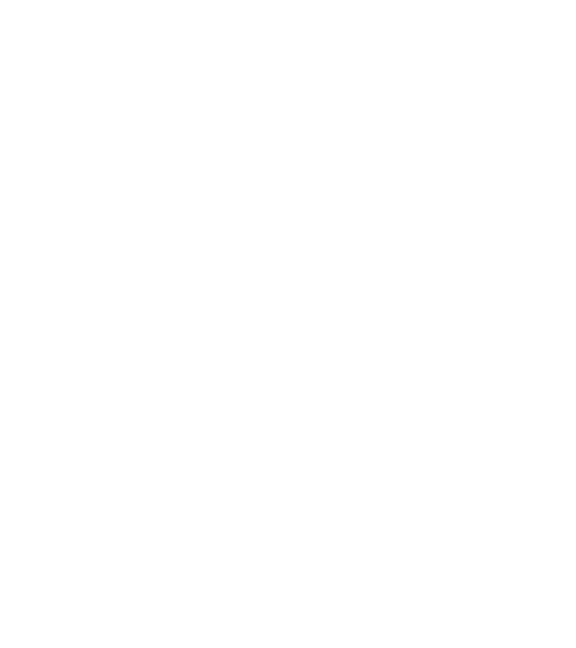 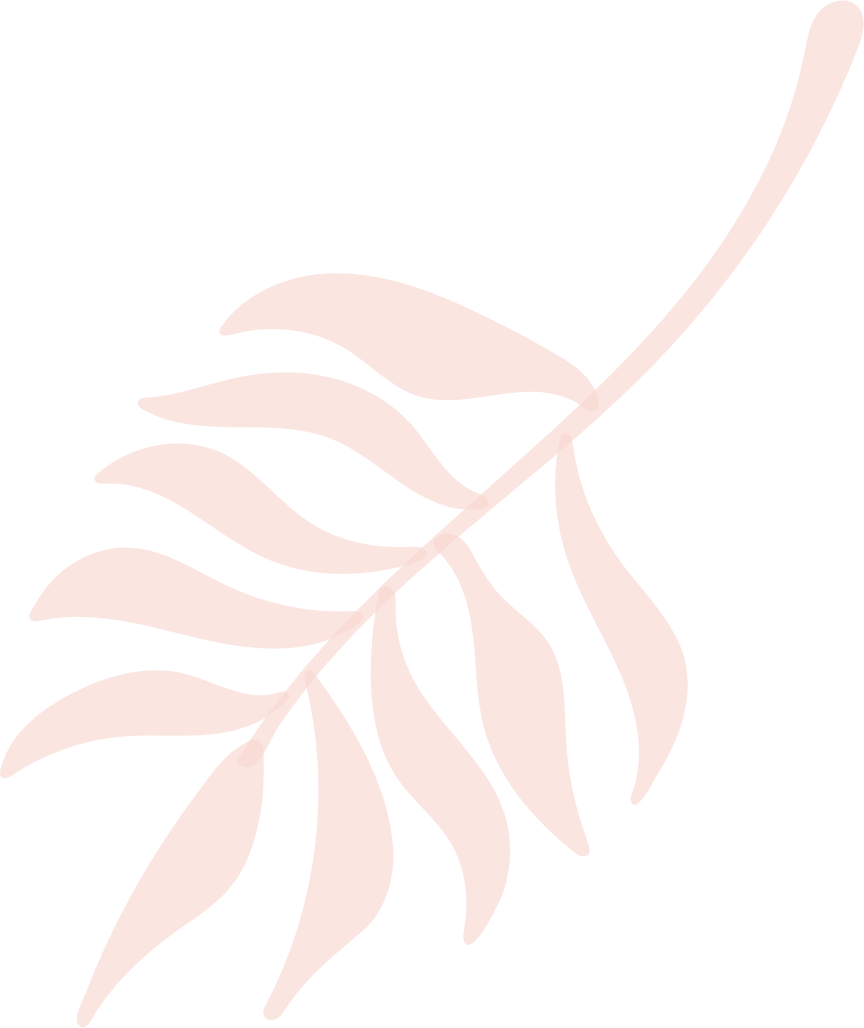 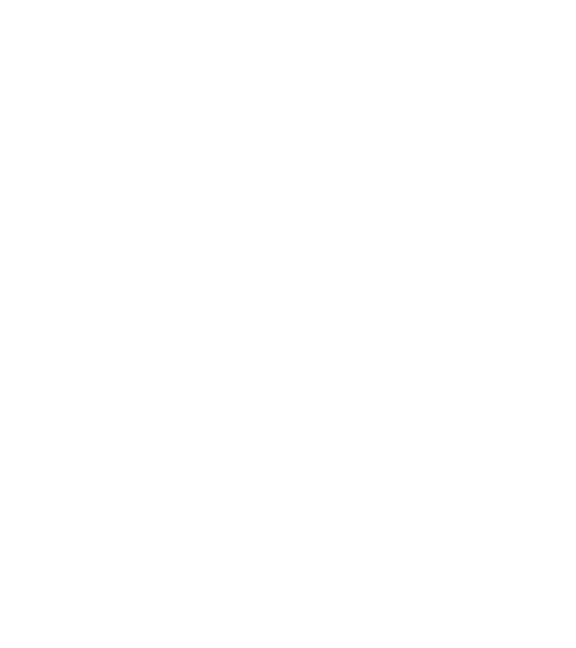 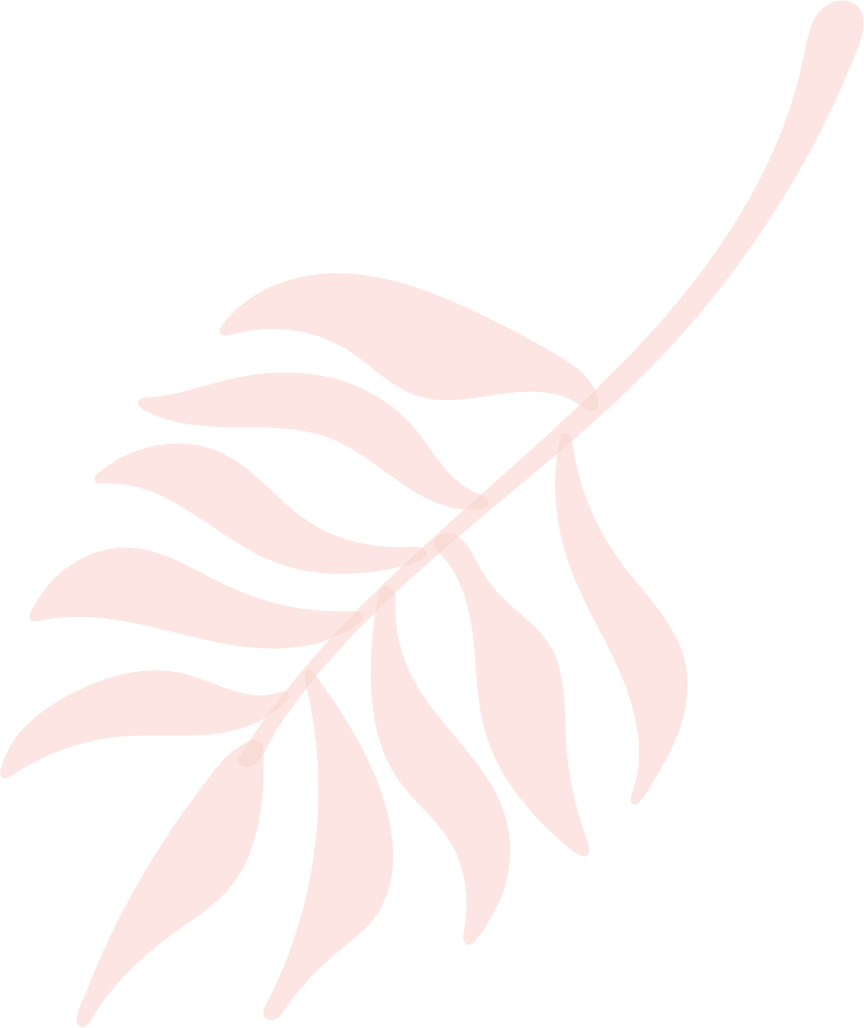 Marjorie Wilson (Chair) (from 1520) LeRoux Fourie (secretary)Lavinia Royles; Kate Hancock; Alan Skedd ; Judi FourieDr D Tring, Jane FosterAPOLOGIESDiane TalbotThe minutes of the previous  was approvedMATTERS ARISING1: Purpose of PPGLavinia has produced a document and this has been incorporated into the document produced by Kate Land. The stars that it has been published into on the notice board are small and difficult to read. (Action: Kate Lamb to republish the document with a larger font. KL also to add the PPG contact info CollinghamSurgery.PPG@outlook.com to the heading of the notice board2: VaccinationsIt was too late to add Covid and Flu vax to the notice board. Details of Pneumonia and Shingles added 3: New membersNo applications have been received (Action: LF to contact the local parish magazines to place an advert4: Dementia carers support etcKate H has produced a comprehensive 2 page document with helpful pathways and links ( Action: Kate H to e mail the document to PPG members to see if a precis could be published on the notice board   A full copy of the document to be made available in a stand in Representatives Leeds PPG Lavinia R tabled a suggestion that a member of the group attend the Leeds PPG Network meetings LF has volunteered (Action: LF to contact Adam Stewart of LEEDS PPG network and arrange attending)PRACTICE FEEDBACK5:   StaffingA new dispencer has been appointedThere has been a secretarial replacementA paramedic has been appointed  as part of the PCN (Primary Care Network) to cover home visits thus freeing up some GP time. This is a non prescribing role and will link with the on call GPA prescribing Paramedic has been appointed to help with clinics one day a week again as part of the PCN6: Vaccinations at the SurgeryDr Trigg explained how the surgery allocate and contact eligible patients. The Covid vax is dependent on availability2646 Covid vax have been administered covering 87% of over 65s  2641 influenza vax have been given7: Laboratory and special investigation resultsLR asked how results are given to patients. Dr Tring explained the availability of the NHS app and access via the app. GPs als have specific slots in clinics to communicate abnormal results to patients. Special investigations done in hospital settings remain a problem as computer access with the Practice is a problem thus patients still have to contact the relevant department in the treating  hospital8: Memory Support workerA new memory support worker has been appointed ( Action : Jane F to kindly invite the memory support worker to attend the next PPG meetingDate of next meeting : Monday 22nd January 2023 @ 14h15PPG MEETING PPG MEETING 13 th November 20231415